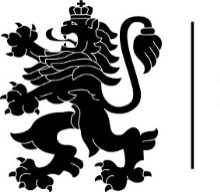 10.01.2019 г.ГОДИШЕН ОТЧЕТЗА ПОСТЪПИЛИТЕ ЗАЯВЛЕНИЯ ЗА ДОСТЪП ДО ОБЩЕСТВЕНА ИНФОРМАЦИЯ  И ИСКАНИЯ ЗА ПОВТОРНО ИЗПОЛЗВАНЕ НА ИНФОРМАЦИЯ ОТ ОБЩЕСТВЕНИЯ СЕКТОР В ОБЛАСТНА ДИРЕКЦИЯ „ЗЕМЕДЕЛИЕ“-ГР.ЛОВЕЧ ПРЕЗ 2018 Г.1. Постъпили заявления за ДОИ и писмени искания за повторно използване на информация от обществения сектор през 2018 г.:2. Заявления за ДОИ през 2018 г., оставени без да се разглеждат или изпратени по компетентност на друга институция: 3. Постъпили заявления за ДОИ през 2018 г., по начин на поискване:4. Постъпили искания за предоставяне на информация от обществения сектор за повторно използване през 2018 г., по начин на поискване:5. Постъпили заявления за ДОИ и постъпили искания за предоставяне на информация от обществения сектор за повторно използване през 2018 г., по вид на информацията:6. Срок на издаване на решенията за предоставяне/отказ на ДОИ и за предоставяне на информация от обществения сектор за повторно използване, през 2018 г.:7. Основания за отказ от предоставяне на ДОИ през 2018 г. 8. Отказ на заявителя от предоставения му достъп. 9. Отказ за предоставяне на информация от обществения сектор за повторно използване:10. Постъпили жалби през 2018 г. срещу решения и откази за предоставяне на ДОИ – няма.11. Постъпили жалби през 2018 г. срещу решения и откази за предоставяне на информация от обществения сектор за повторно използване – няма.12. Случаи през 2018 г. при които при установена незаконосъобразност съдът взема решение – няма.13. Административни нарушения и наказания на длъжностни лица по ЗДОИ през 2018 г. – няма.Заявител Брой постъпили заявления за ДОИБрой постъпили писмени искания за повторно използване на информация от обществения сектор От граждани на Република България10От държавни  или общински администрации00От журналисти00От ЮЛ10От неправителствени организации20От чужденци и лица без гражданство00Общ брой:40ЗаявителЗаявления оставени без разглежданеЗаявления  изпратени по компетентност От граждани на Република България00От държавни  или общински администрации00От журналисти00От ЮЛ00От неправителствени организации00Общ брой:00Начин на поискване на ДОИБройПисмени заявления1                          в.т. число по електронен път3Устни запитвания0Общ брой:4Начин на поискване на повторно използване на информацияБройПисмени заявления - на място0                                  - по електронен път0                         -на Портала за отворени данни0Общ брой:0Вид на информацията Брой /заявления за ДОИ/Брой /писмени искания за повторно използване на информация от обществения сектор/Официална информация00Служебна информация40Общ брой:40Предоставяне на свободен достъпБрой /решения за ДОИ/Брой /предоставена информация по искания за повторно използване на информация от обществения сектор /Веднага 00В 14 дневен срок40В законоустановения срок след удължаването му00След срока00Общ брой:40ОснованиеБройИсканата информация е класифицирана информация или друга защитена тайна в случаите, предвидени със закон, както и в случаите по чл. 13, ал.2 от ЗДОИ0Достъпът засяга интересите на трето лице и то изрично е отказало предоставяне на исканата обществена информация и няма надделяващ обществен интерес0Исканата обществена информация е предоставена на заявителя през предходните 6 месеца0Общ брой:0Отказ на заявителяБройЗаявителят  не се е явил в определения срок0Заявителят  не е платил в определените разходи0Общ брой:0Отказ за предоставяне на информация от обществения сектор за повторно използванеБройПредоставянето на поисканата информация е забранена със закон0Искането не отговаря на условията на чл.41е от ЗДОИ0Общ брой:0